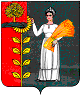 Российская Федерация Администрации сельского поселения Каверинский сельсовет Добринского муниципального района                          Липецкой области  ПОСТАНОВЛЕНИЕ16.04. 2020 г.                                        с. Паршиновка			                     № 27О подготовке проекта изменений  в Генеральный план                                                                   сельского поселения Каверинский сельсоветДобринского муниципального районаЛипецкой области       В соответствии со статьёй  24 Градостроительного кодекса Российской Федерации, п. 20, ст. 14 Федерального закона от 06.10.2003 г. № 131-ФЗ «Об общих принципах организации местного самоуправления в Российской Федерации», принимая во внимание необходимость расширения границы населённого пункта села Паршиновка, Добринского  муниципального района, Липецкой области, руководствуясь Уставом сельского поселения, администрация сельского поселения Каверинский сельсовет Постановляет:        1. Комиссии по подготовке и внесении изменений в проект Генерального плана сельского поселения Каверинский сельсовет Добринского муниципального района Липецкой области, подготовить проект изменений в Генеральный план сельского поселения Каверинский сельсовет Добринского муниципального района Липецкой области (принятый решением  Советом депутатов сельского поселения Каверинский сельсовет  № 146- рс  от  04.06.2014 г.),  (далее - Проект).       2. Комиссии по подготовке и внесению изменений в   проект   Генерального плана сельского поселения Каверинский сельсовет Добринского муниципального района Липецкой области, организовать:          - проверку подготовленного Проекта;          - рассмотрение Проекта на публичных слушаниях.       3. Контроль за исполнением настоящего постановления оставляю за собой.       4. Настоящее постановление вступает в силу со дня его принятия.Глава администрациисельского поселения           Каверинский сельсовет                                                                          Д.И. Ширяев